Сумська міська рада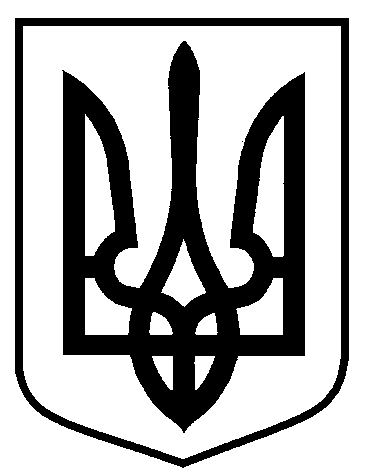 Виконавчий комітетРІШЕННЯвід 15.08.2023 № 356          Про відмову у розміщеннізовнішньої реклами на території Сумської міської територіальноїгромадиУраховуючи рішення Господарського суду Харківської області від 16.03.2023 р. по справі № 922/2049/22, відповідно до статті 16 Закону України «Про рекламу», статті 4-1 Закону України «Про дозвільну систему у сфері господарської діяльності», Правил розміщення зовнішньої реклами на території Сумської міської об’єднаної територіальної громади, затверджених рішенням виконавчого комітету Сумської міської ради  від 07.07.2020 № 343, Комплексної схеми розміщення рекламних засобів на території Сумської міської об’єднаної територіальної громади, затвердженої рішенням виконавчого комітету Сумської міської ради  від 28.07.2020 № 363, керуючись статтею 40 Закону України «Про місцеве самоврядування в Україні», виконавчий комітет Сумської міської радиВИРІШИВ:1. Відмовити у наданні дозволу на розміщення зовнішньої реклами суб’єктам господарювання згідно з додатком.2. Контроль за виконанням цього рішення покласти на заступника міського голови згідно з розподілом обов’язків.Міський голова 								           О.М. Лисенко    Клименко 700-404       Розіслати: Клименку Ю.М.